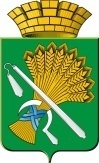 АДМИНИСТРАЦИЯ КАМЫШЛОВСКОГО ГОРОДСКОГО ОКРУГАП О С Т А Н О В Л Е Н И ЕПРОЕКТот    года № г.КамышловО внесении изменений в муниципальную программу «Развитие социально-экономического комплекса Камышловского городского округа до 2020 года», утвержденную постановлением главы Камышловского городского округа от 14.11.2013г. № 2028(с изменениями внесенными постановлениями от 04.03.2014 № 402, от 28.03.2014 № 503, от 29.04.2014 № 739,от 22.05.2014 № 896, от 16.06.2014 № 998, от 02.10.2014 № 1595, от 01.12.2014 № 2001, от 31.12.2014 № 2185, от 03.02.2015 № 142, от 25.02.2015 № 345, от 24.03.2015 №547, от 05.06.2015 № 839, от 23.06.2015 № 922, от 21.08.2015 № 1252, от 25.09.2015 № 1382, от 24.11.2015 № 1622, от 14.12.2015 № 1717, от 31.12.2015 № 1824, от 05.02.2016 №130, от 02.03.2016 № 234, от 21.06.2016 № 661, от 15.12.2016 № 1280, от 18.01.2017 № 48, от 31.01.2017 № 90, от 13.02.2017 № 11, от 14.03.2017 № 205, от 09.06.2017 № 555, от 18.07.2017 № 687, от 17.08.2017 № 776, от 03.10.2017 № 900, от 20.11.2017 № 1075, от 16.01.2018 № 40, 12.03.2018 № 210, 07.05.2018 № 403, от 18.06.2018 № 540, от 26.07.2018 №662, от 13.08.2018 №716, от 23.08.2018 №747, от 15.10.2018 № 885. от 29.11.2018 № 1048, от 19.12.2018 №1123, от 24.01.2019 №23, от 14.03.2019 №245, от 28.03.2019 № 285, от 22.04.2019 №362, от 24.06.2019 №584, от 09.07.2019 №638, от 21.08.2019 №754, от 18.10.2019 № 901, от 25.11.2019 №1037, 30.12.2019 №1129, от 03.02.2020 №60, от 16.03.2020 №175, от 09.04.2020 № 246, от 12.05.2020 №30, от 17.06.2020 №406, от 29.07.2020 № 500, от 27.08.2020 № 572, от 02.11.2020 №745, от 21.12.2020 №874)В соответствии с Федеральным законом от 06.10.2003г № 131 «Об общих принципах организации местного самоуправления в Российской Федерации, со статьей 179 Бюджетного кодекса Российской Федерации», с Решениями Думы Камышловского городского округа от 10.12.2020 № 550, от 17.12.2020 № 556, от 24.12.2020 № 558 «О внесении изменений в Решение Думы Камышловского городского округа от 05.12.2019 № 440 «О бюджете Камышловского городского округа на 2020 год и плановый период 2021 и 2022 годов», с постановлением главы Камышловского городского округа от 04.10.2013 № 1786 «Об утверждении Порядка формирования и реализации муниципальных программ Камышловского городского округа» с изменениями внесенными постановлениями от 05.12.2013 №2216, от 09.10.2014 №1612, от 24.09.2020 № 632, руководствуясь Уставом Камышловского городского округа,ПОСТАНОВЛЯЕТ:1. Внести в муниципальную программу «Развитие социально-экономического комплекса Камышловского городского округа до 2020 года», утвержденную постановлением главы Камышловского городского округа от 14.11.2013г. № 2028 «Об утверждении муниципальной программы «Развитие социально-экономического комплекса Камышловского городского округа до 2020 года» (с изменениями внесенными постановлениями от 04.03.2014 № 402, от 28.03.2014 № 503, от 29.04.2014 № 739, от 22.05.2014 № 896,от 16.06.2014 № 998, от 02.10.2014 № 1595, от 01.12.2014 № 2001, от 31.12.2014 № 2185, от 03.02.2015 № 142, от 25.02.2015 № 345, от 24.03.2015 № 547, от 05.06.2015 № 839, от 23.06.2015 № 922, от 21.08.2015 № 1252, от 25.09.2015 № 1382, от 24.11.2015 № 1622, от 14.12.2015 № 1717, от 31.12.2015 № 1824, от 05.02.2016 № 130, от 02.03.2016 № 234, от 21.06.2016 № 661, от 15.12.2016 № 1280, от 18.01.2017 № 48, от 31.01.2017 № 90, от 13.02.2017 № 115, от 14.03.2017 № 205, от 09.06.2017 № 555, от 18.07.2017 № 687, от 17.08.2017 № 776, от 03.10.2017 № 900, от 20.11.2017 №179, от 16.01.2017 № 40, от 12.03.2018 № 210, от 07.05.2018 № 403, от 18.06.2018 №540, от 26.07.2018 № 662, от 13.08.2018 № 716, от 23.08.2018 № 747, от 15.10.2018 № 885, от 29.11.2018 № 1048, от 19.12.2018 № 1123, от 24.01.2019 № 23, от 14.03.2019 №245, от 28.03.2019 №285, от 22.04.2019 № 362, от 24.06.2019 №584, от 09.07.2019 №638, от 21.08.2019 №754, от 18.10.2019 №901, от 25.11.2019 №1037, 30.12.2019 №1129, от 03.02.2020 №60, от 16.03.2020 № 175, от 09.04.2020 №246, от 12.05.2020 №307, от 17.06.2020 №406, от 29.07.2020 №500, от 27.08.2020 № 572, от 02.11.2020 №745, от 21.12.2020 № 874 (далее программа), следующие изменения:1.1. В паспорте Программы:- строку «Объемы финансирования Программы по годам реализации, тыс.рублей» изложить в следующей редакции:«Всего: 2371867247,16в том числе: 2014 год – 389441668,992015 год – 369189100,622016 год – 458464030,172017 год – 436426026,922018 год – 249637962,382019 год – 239992025,912020 год – 228366432,17из них:федеральный бюджет: 256900945,82в том числе:2014 год – 18592000,002015 год – 43668727,092016 год – 90069608,252017 год – 60077715,012018 год – 17143695,472019 год – 13290900,002020 год – 14058300,00областной бюджет: 1134814641,53в том числе:2014 год – 231977155,082015 год – 188157980,462016 год – 212589357,312017 год – 230530421,712018 год – 98743426,972019 год – 84836200,002020 год – 87980100,00местный бюджет: 971401459,81в том числе: 2014 год – 130147313,912015 год – 137337393,072016 год – 155805064,612017 год – 146167890,202018 год – 133750839,942019 год – 141864925,912020 год – 126328032,17внебюджетные источники: 8750200,00в том числе:2014 год – 8725200,002015 год – 25000,002016 год – 0,002017 год – 0,002018 год – 0,002019 год – 0,002020 год – 0,00»2) В подпрограмме «Энергосбережение и повышение энергетической эффективности Камышловского городского округа»:в мероприятии «Обеспечение тепло-, водоснабжения и водоотведения» в 2020 году сумму «9491789,01 руб.» заменить на сумму «6036715,57 руб.;в мероприятии «Модернизация водопроводных сетей города Камышлова» в 2020 году сумму «3976875,20 руб.» заменить на сумму «2531376,20 руб.;в строке «Всего по программе» в графе 3 сумму «13468664,21 руб.» заменить на сумму «8568091,77 руб.».3) В подпрограмме «Благоустройство и озеленение Камышловского городского округа»:в мероприятии «Организация благоустройства и озеленение на территории Камышловского городского округа» в 2020 году сумму «6484941,22 руб.» заменить на сумму «6134941,22 руб.»;в мероприятии «Мероприятия в сфере обращения с твердым коммунальными отходами» в 2020 году сумму «3377447,58 руб.» заменить на сумму «3257447,58 руб.»;в мероприятии «Восстановление воинских захоронений» в 2020 году сумму «964500,00 руб.» заменить на сумму «951400,00 руб.»;в строке «Всего по подпрограмме» в графе 3 сумму «24322044,95 руб.» заменить на сумму «23838944,95 руб.».4) В подпрограмме «Обеспечение реализации мероприятий муниципальной программы «Развитие социально-экономического комплекса Камышловского городского округа до 2020 года»:в мероприятии «Обеспечение деятельности муниципальных учреждений» в 2020 году сумму «24830576,01 руб.» заменить на сумму «25384014,14 руб.»;в строке «Всего по программе» в графе 3 сумму «24957676,01 руб.» заменить на сумму «25511114,14 руб.».5) В подпрограмме «Стимулирование развития инфраструктуры Камышловского городского округа»:в мероприятии «Разработка проектно-сметной документации и экспертиза объектов капитального строительства» в 2020 году сумму «17604605,87 руб.» заменить на сумму «14964605,87 руб.»;в строке «Всего по подпрограмме» в графе 3 сумму «23431803,28 руб.» заменить на сумму «20791803,28 руб.».6) В подпрограмме «Охрана окружающей среды Камышловского городского округа»:в мероприятии «Осуществление государственного полномочия Свердловской области в сфере организации мероприятий при осуществлении деятельности по обращению с собаками без владельцев» в 2020 году сумму «609100,00 руб.» заменить на сумму «684700, руб.»;в строке «Всего по программе» в графе 3 сумму «3921734,19 руб.» заменить на сумму «3997334,19 руб.».7) В подпрограмме «Обеспечение мероприятий по повышению безопасности дорожного движения на территории Камышловского городского округа»:исключить мероприятие «Строительство автомобильных дорог местного значения» в 2020 году сумма «1183390,00 руб.»;в строке «Всего по подпрограмме» в графе 3 сумму «37140397,41 руб.» заменить на сумму «35957007,41 руб.».8) В подпрограмме «Обеспечение мероприятий по гражданской обороне, предупреждению ЧС природного и техногенного характера, безопасности людей на водных объектах на территории Камышловского городского округа»:в мероприятии «Обеспечение защиты населения от опасностей, возникающих при ведении военных действий или вследствие этих действий, от чрезвычайных ситуаций природного и техногенного характера» в 2020 году сумму «130000,00 руб.» заменить на сумму «451742,94 руб.»;в строке «Всего по программе» в графе 3 сумму «529543,43 руб.» заменить на сумму «851286,37 руб.».9) В подпрограмме «Социальная поддержка отдельных категорий граждан на территории Камышловского городского округа»:в мероприятии «Осуществление государственного полномочия Свердловской области по предоставлению гражданам субсидий на оплату жилого помещения и коммунальных услуг в соответствии с Законом Свердловской области «О наделении органов местного самоуправления муниципальных образований, расположенных на территории Свердловской области, государственным полномочием Свердловской области по предоставлению гражданам субсидий на оплату жилого помещения и коммунальных услуг» в 2020 году сумму «31497700,00 руб.» заменить на сумму «30505100,00 руб.;в мероприятии «Осуществление государственного полномочия Свердловской области по предоставлению отдельным категориям граждан компенсаций расходов на оплату жилого помещения и коммунальных услуг в соответствии с Законом Свердловской области «О наделении органов местного самоуправления муниципальных образований, расположенных на территории Свердловской области, государственным полномочием Свердловской области по предоставлению гражданам компенсаций расходов на оплату жилого помещения и коммунальных услуг» в 2020 году сумму «48939600,00 руб.» заменить на сумму «54239600,00 руб.;в мероприятии «Субсидии организациям, оказывающим отдельным категориям граждан услуги бань» в 2020 году сумму «792000,00 руб.» заменить на сумму «632000,00 руб.;в мероприятии «Приобретение памятных подарков в соответствии с календарем знаменательных дат» в 2020 году сумму «568500,00 руб.» заменить на сумму «1078500,00 руб.;исключить мероприятие «Поддержка граждан старшего поколения на территории Камышловского городского округа, направленная на улучшение качества жизни» в 2020 году сумма «50000,00 руб.»;исключить мероприятие «Поддержка социально ориентированных некоммерческих организаций на территории Камышловского городского округа» в 2020 году сумма «50000,00 руб.»;в строке «Всего по программе» в графе 3 сумму «95132500,00 руб.» заменить на сумму «99689900,00 руб.».10) В подпрограмме «Переселение граждан из аварийного жилищного фонда в Камышловском городском округе»:в мероприятии «Оценка жилых и нежилых помещений» в 2020 году сумму «290000,00 руб.» заменить на сумму «50000,00 руб.»;в строке «Всего по программе» в графе 3 сумму «290000,00 руб.» заменить на сумму «50000,00 руб.».11) В подпрограмме «Ремонт муниципального жилого фонда на территории Камышловского городского округа»:в мероприятии «Уплата взноса на капитальный ремонт общего имущества в многоквартирных домах» в 2020 году сумму «2752400,00 руб.» заменить на сумму «1228507,00 руб.»;в строке «Всего по программе» в графе 3 сумму «2752400,00 руб.» заменить на сумму «1228507,00 руб.».12) В подпрограмме «Пожарная безопасность на территории Камышловского городского округа»:в мероприятии «Повышение уровня пожарной защиты территории Камышловского городского округа» в 2020 году сумму «500000,00 руб.» заменить на сумму «461300,00 руб.»;в мероприятии «Профилактика пожарной безопасности на территории Камышловского городского округа» в 2020 году сумму «55500,00 руб.» заменить на сумму «44800,00 руб.»;в строке «Всего по программе» в графе 3 сумму «555500,00 руб.» заменить на сумму «506100,00 руб.».13) В подпрограмме «Обеспечение общественной безопасности на территории Камышловского городского округа»:в мероприятии «Обеспечение безопасности населения, снижение рисков возникновения террористических актов уровня защиты населения и территории Камышловского городского округа от антитеррористических актов» в 2020 году сумму «294000,00 руб.» заменить на сумму «265107,06 руб.»;в строке «Всего по программе» в графе 3 сумму «294000,00 руб.» заменить на сумму «265107,05 руб.».2. План мероприятий по выполнению программы «Развитие социально-экономического комплекса Камышловского городского округа до 2020 года» изложить в новой редакции (прилагается).3. Паспорт муниципальной программы «Развитие социально-экономического комплекса Камышловского городского округа до 2020 года» утвердить в новой редакции (прилагается).4. Настоящее постановление разместить на официальном сайте Камышловского городского округа и опубликовать в газете «Камышловские известия».5. Контроль за выполнением настоящего постановления возложить на заместителя главы администрации Камышловского городского округа Власову Е.Н.Глава Камышловского городского округа                                             А.В.Половников